П О С Т А Н О В Л Е Н И Е	В соответствии с Положением о наградах и почётных званиях Петропавловск-Камчатского городского округа от 24.07.2008 № 51-нд,  Решением       Городской Думы Петропавловск-Камчатского городского округа от 01.06.2011 № 395-нд «О представительских расходах и расходах, связанных  с приобретением подарочной и сувенирной продукции в Городской Думе  Петропавловск-Камчатского городского округа»,     ПОСТАНОВЛЯЮ:за многолетний труд, высокое профессиональное мастерство и в связи с  20-летием со дня образования Комитета по управлению имуществом.  Объявить Благодарность Главы Петропавловск-Камчатского                городского округа (в рамке):ГлаваПетропавловск-Камчатского городского округа                                                                               В.А. Семчев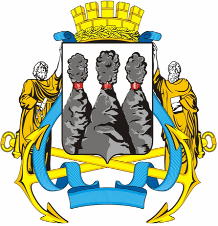 ГЛАВАПЕТРОПАВЛОВСК-КАМЧАТСКОГОГОРОДСКОГО ОКРУГА  « 16 » февраля 2012 г. № 12Об объявлении Благодарности Главы Петропавловск-Камчатскогогородского округа работников Комитета по управлению имуществомЗаичкинойМарине Николаевне-  заместителю начальника отдела корпоративных отношений;ШарайЕкатерине Викторовне- начальнику отдела корпоративных отношений;ЩурЕлене Вячеславовне- ведущему специалисту отдела корпоративных отношений.